Counseling, Mediation, & Educational Center, Inc.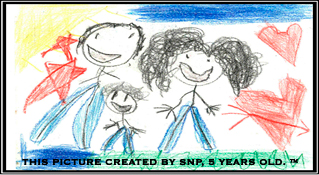 Our mission is to provide counseling, mediation, and educational services to assist children and their families who are experiencing separation due to incarceration, juvenile delinquency, divorce, and various other family separations.Referral for ServicesDate of Referral______________________Agency Completing Referral _________________Individual Completing Referral:_________________________  Contact Phone of Individual/Agency Completing Referral _________________________CLIENT INFORMATION:Name________________________________________________DOB_______________IF client is under 18 please provide Parent/Guardian Name____________________________________________Work Phone: ______________________________Cell Phone: ___________________________Address__________________________________________________________________Race___________ Age: ________________  Gender:___________________Payment by referral source: _________Yes ________NO________Insurance Type: ______________________Private ______or Medicaid _____Medicaid/Insurance Number ________________________________Reason for Referral __________________________________________________________________________________________________________________________________________________________________________________________I am referring this client for:Stepping Stones Program (COIP) ______ Family Counseling_____ Individual Counseling_____Parenting Program______     (DME_____ TP_____RPR____ABC/123____) Mediation_______ Teenage Sexuality/Sexual Decision Making Program ______________PLEASE ATTACH ANY DOCUMENTATION THAT YOU HAVE IN REGARDS TO THE CLIENT IN WHICH YOU ARE REFFERINGCounseling, Mediation, and Educational Center, Inc. is a 501(c) 3 non-profit agency.Address: 2090 Dixie Avenue Sanford, Florida Mailing address: P. O. Box 52 Sanford, FL 32771Office: (407) 732-6623 FAX: (407) 878-7870 www.CMECFL.com